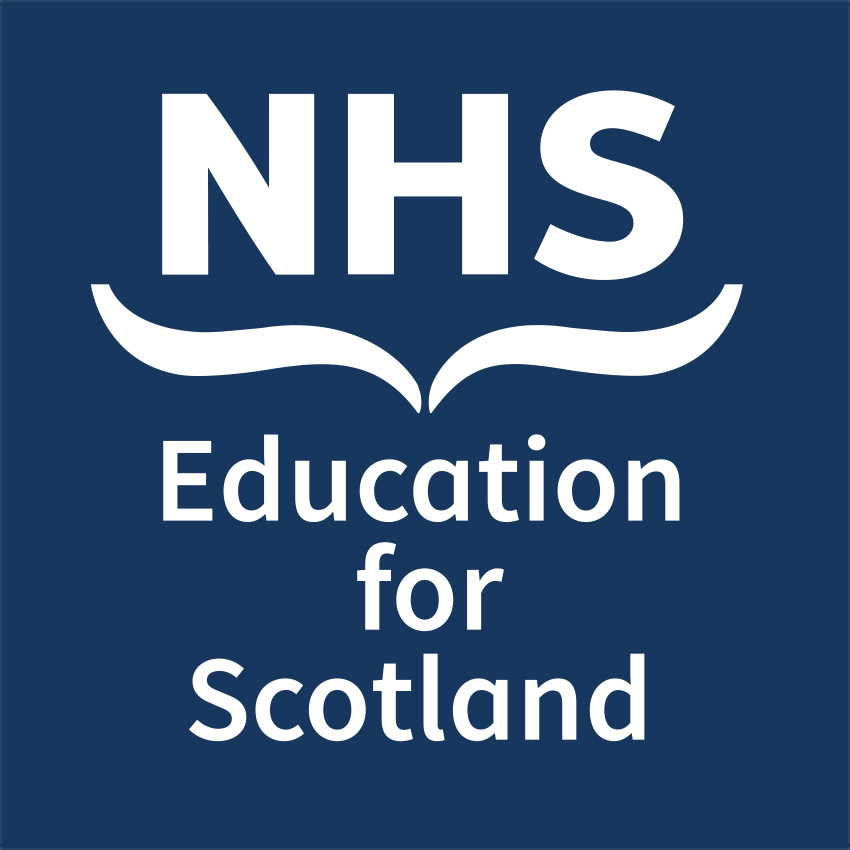 These notes will help you complete the application form to the best of your ability and gain an understanding of the recruitment process. Please talk to your GP Sponsor before you begin the work on your application form. It is important to have the support of the practice to take part in the programme. The evidence you provide in your application form will be used by the selection panel when scoring applications to decide whether you secure an interview for the role of Educational Facilitator.  Your application will check your skills and abilities against the person specification.  It is important that you describe how you meet all the essential criteria and where appropriate the desirable criteria.  You may wish to consider including any relevant transferable skills from a non-work setting.  If you do not include information regarding any of the essential criteria, the panel will assume that you do not have such experience, and you will not be shortlisted.  Unfortunately we are unable to short list inaccurate or incomplete applications.  If you do not complete the form fully, NES may return it to you, and where time allows, you may be given the opportunity to resubmit the missing information however this cannot be guaranteed. How to apply: Aplicants are invited to submit: • A typed completed application form • Confirmation of organisational support (section 10 of application form) Background InformationThe Practice Managers Vocational Training Scheme (VTS) commenced as a joint initiative between NHS Education for Scotland (NES) and the Institute of Healthcare Management (IHM) in 2005.  Since that time, the programme has changed significantly and is currently accredited for 80 level 9 credits by The University of the West of Scotland (UWS). One hundred and eighty three GP Practice Managers have completed the programme since its inception.  The programme is funded by NES.  Participants are new and aspiring Practice Managers from across Scotland and they must commit to at least seven hours of private study per week. The ethos of the programme is to develop and equip trainees to become strategic business managers capable of assessing the Practice’s internal and external environments and leading effective change. Participants continue to work in their own Practice throughout the programme and are paired (as geographically close as possible) with  an experienced Practice Manager Educational Facilitator (Trainer).Facilitator’s Practices are awarded a £4,000 per annum training grant by NES. Trainees Trainees must be in a supervisory or management role and must have the support and commitment of their practice in order to be accepted on to the programme. The Programme The Practice Managers VTS is a highly interactive, participative programme that uses a blended learning approach. The programme has substantially changed over the years and is reviewed annually to ensure it meets the current NHS Scotland agenda.  The programme includes a session to help Trainees understand the Big Picture; – how Scottish Government strategy impacts on Practices, leadership versus management, strategic analysis, change management, risk management and quality improvement methods together with the 20 / 20 Vision.The programme uses work based learning supported by mandatory central study days and regular facilitated learning sessions (tutorials). Trainees will also be asked to complete comprehensive pre-course work between July and September. Residential taught days will be held at the Golden Jubilee Conference Centre and Hotel or other Glasgow hotels.  NES funds associated travel and subsistence according to NES policies. Participants will be matched to a NES Practice Manager Educational Facilitator who will introduce the participant to the work based style of learning and meet with the key members of the practice team.   The programme continues with flexible facilitated learning sessions, these can be held weekly, fortnightly or monthly. The trainee can expect to receive up to 8 hours of learning / month, except over holiday periods. This maybe all face to face, or partly by telephone or by other methods such as Skype, VC etc. These individually tailored sessions ensure that the programme meets the individual participant’s needs. There are 6 residential learning events (see below for dates). It is essential that trainees attend these dates however in exceptional and unforeseen circumstances NES will help provide any missed essential learning. New Educational facilitators are encouraged to attend as many of these events as possible in their first year as an Educational Facilitator.   Training Dates 2019 to 2020 • 19th and 20th  September 2019   • 7th and 8th November 2019    • 15th and 16th January 2020   • 20th and 21st  Feburary 2020    • 23rd and 24th April 2020 – (provisional)     • 11th and 12th June 2020  Assessment Process Trainees learning will be assessed by a variety of methods and includes:• A 2,500 word management  report, critically reflecting on the individual’s role in the practice - in the context of Scottish Healthcare Policy • A work based project and management report of 5,000 words exploring a Practice redesign / quality improvement initiative of benefit to patients • A personal learning portfolio which includes a structured reflective component (3,000 words).  CPD Educational Facilitators are supported in their personal development throughout the training year and tools are available to assist them with training. Four 2 day development events are planned during the year and the Educational Facilitators practice receives a sessional fee for the Facilitators attendance at these.  A full induction programme is provided and new Educational Facilitators are paired with a buddy (an experienced PMVTS Educational Facilitator). Learning Contract Those selected as PMVTS Facilitators are required to sign a Learning Contract which includes a paragraph stating that while engaged as a NES Facilitator they will not set up any standalone* Management Consultancy business that seeks to trade on and/or benefit them individually from their work as a NES Facilitator. They also undertake not to utilize their NES PMVTS involvement to promote any such business.” *Definition form Farlex Free Dictionary Interviews Interviews in the form of a half day selection centre will take place in Edinburgh at the beginning of July 2019. Travelling expenses incurred in attending the interview will be reimbursed. The day includes participation in a range of activities to allow the interviewers to assess your practical skills and your ability to support a trainee with their academic course work. Application Form Your application should be accurate and provide enough information to enable the panel to decide whether an interview will be mutually beneficial. The short-listing team viewing your application will check your skills and abilities against the ‘person specification’. It is therefore important that you describe how you meet all the essential criteria and where appropriate the desirable criteria. You may wish to consider including any relevant transferrable skills from a non-work setting. If you do not include information regarding any of the essential criteria, the panel must assume that you do not have such experience, and you will not be shortlisted. Referees NHS policy requires us to obtain two references, one of whom must be a Partner within the Practice. If you are called for interview and subsequently considered as a PMVTS  Educational Facilitator, we will email reference requests to notified referees. It is important that you provide enough information to enable us to do so. Contact Details Please include both your home and Practice post codes. This information helps when pairing Educational Facilitators with Trainees. Further information is available from Tracey CrickettNational Co-ordinator Scottish Practice Management Development NetworkNHS Education for Scotland102 WestportEdinburghEH3 9DN.Direct Line: 0141 223 1555Email: practice.manager@nes.scot.nhs.uk Person Specification – PMVTS Educational FacilitatorPerson Specification – PMVTS Educational FacilitatorPerson Specification – PMVTS Educational FacilitatorFactorEssentialDesirableExperienceCurrent Practice Manager with 5 years experiencePrevious Experience as FacilitatorQualifications and TrainingProven commitment to education and trainingEducated to Degree level or previous PMVTS Graduate MBA, MIHM or FIHM  Participation in a quality award (QPA, IIP or other)Skills and AbilitiesLeads a complex team within a well-run practice Effectively communicates with all team members and patients.Reflective, self analytical and open minded.Involved in the training, development and appraisal of staff.Flexible in approach; can handle uncertainty and continuously manage change (interview). Ability to provide supportive and constructive academic feedback. (interview).Up to date on best management practice (interview).Experience in leading small groups or tutorialsExperience of delivering presentations Active in Practice Manager training/education or mentoring.DispositionWilling to offer appropriate pastoral support to a PM Trainee (interview).Demonstrates professional integrity and confidentiality (interview). Open to educational opportunities.Leadership qualities Motivational skills.PracticePractice committed to having a PMVTS Facilitator ·Adequate time commitment to PMVTS Trainee (interview).GP Training Practice Suitable room/ space for tutorials (interview)OtherDemonstrates a desire to train and an enthusiasm for vocational training Can provide two satisfactory references